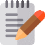 PHÂN BIỆT THÌ HIỆN TẠI ĐƠN VÀ HIỆN TẠI TIẾP DIỄNThì hiện tại đơnThì hiện tại tiếp diễnCấu trúc(+) S + V(s/es)He plays tennis.(Anh ấy chơi quần vợt.)(-) S + don’t/ doesn’t + VShe doesn’t play tennis.(Cô ấy không chơi quần vợt.)(?) Do/Does + S + V?Do you play tennis?(Bạn có chơi quần vợt không?)(+) S + am/is/are + VingThe children are playing football now. (Hiện tại những đứa trẻ đang chơi đá bóng.) (-) S + am/is/are + not + VingThe children are not playing football now. (Hiện tại những đứa trẻ không đang chơi đá bóng.)(?) Am/Is/Are + S + Ving?Are the children playing football now?(Hiện tại những đứa trẻ đang chơi đá bóng à?)Cách sử dụngDiễn tả những thói quen hoặc những việc chúng ta làm thường xuyên.My mother cooks every day.(Mẹ tôi nấu ăn mỗi ngày.)Diễn tả một chân lý, một sự thật hiển nhiên. The sun rises in the East.(Mặt trời mọc ở hướng Đông.)Diễn tả một lịch trình có sẵn, thời khóa biểu, chương trìnhThe plane leaves for London at 12.30pm.(Máy bay sẽ cất cánh đến London lúc 12:30 chiều.)Diễn tả những việc đang xảy ra tại thời điểm nói.My mother isn’t cooking now. She’s working in her office.(Mẹ tôi không đang nấu ăn. Mẹ đang làm việc trong văn phòng.)Diễn tả một hành động sắp xảy ra.My parents are planting trees tomorrow.(Ngày mai bố mẹ tôi định trồng cây.)Dấu hiệu nhậnbiết- often (thường), usually (thường xuyên), always (luôn luôn), sometimes (thỉnh thoảng), seldom (hiếm khi), never (không bao giờ), …now (bây giờ), right now (ngay bây giờ), at the moment = at present (hiện tại),…Câu mệnh lệnh: Look! (Nhìn kìa), Listen!(Lắng nghe kìa!),…every day/ week/ month… (mỗi ngày/ tuần/ tháng)once/ twice/ three times,… a day/ week/ month/ year(một lần/ hai lần/ ba lần,… một ngày/ tuần/tháng/ năm)Chú ýChúng ta thường không sử dụng thì hiện tại tiếp diễn với các động từ tình thái (like, love,need, want, know, agree, …)Chúng ta thường không sử dụng thì hiện tại tiếp diễn với các động từ tình thái (like, love,need, want, know, agree, …)